High Points unit 3 p. 54 An Unconventional EntrepreneurVocabulary list
1. unconventional
2. 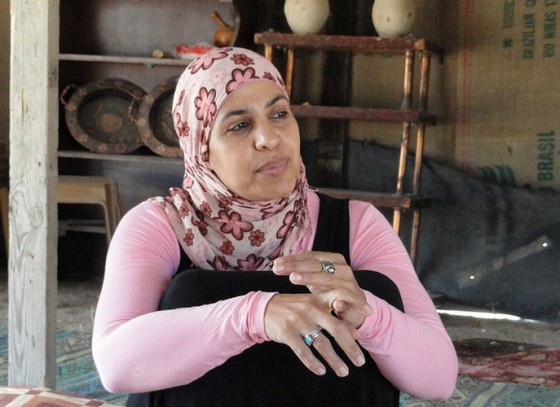 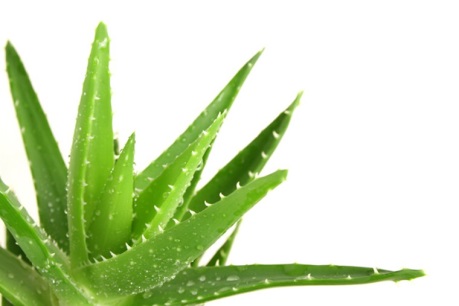 